Example of Schedule CuesObject Cues: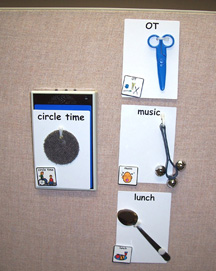 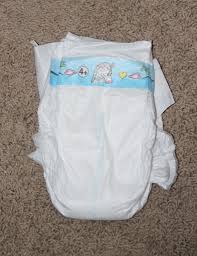 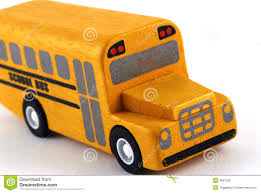 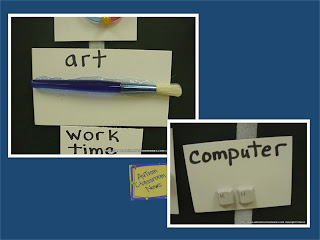 OT, Music, Lunch         Restroom		                            Bus/Home                                                        Art, Computer Time (Autism News)Photo Cues: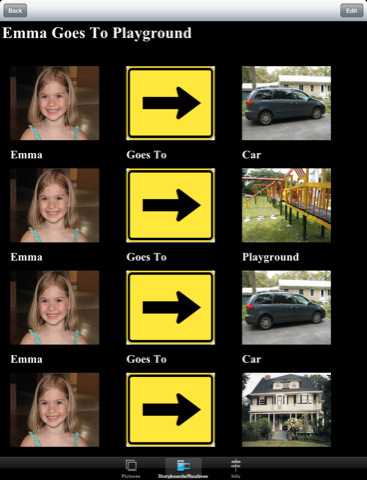 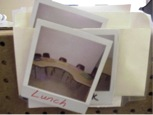 Playground, Car, Home     LunchIcon Cues: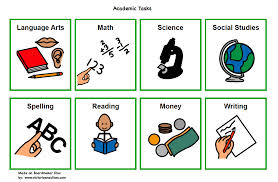 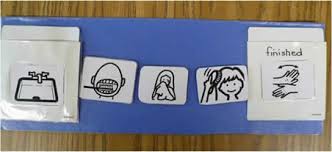 Icons: Colored                                                                  Icons: Black & WhiteWritten Cues: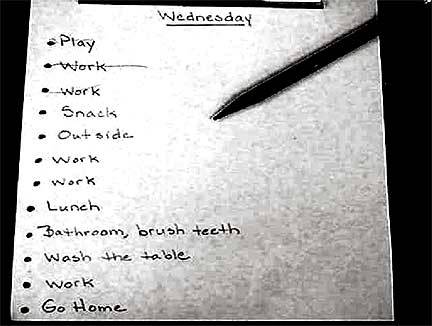 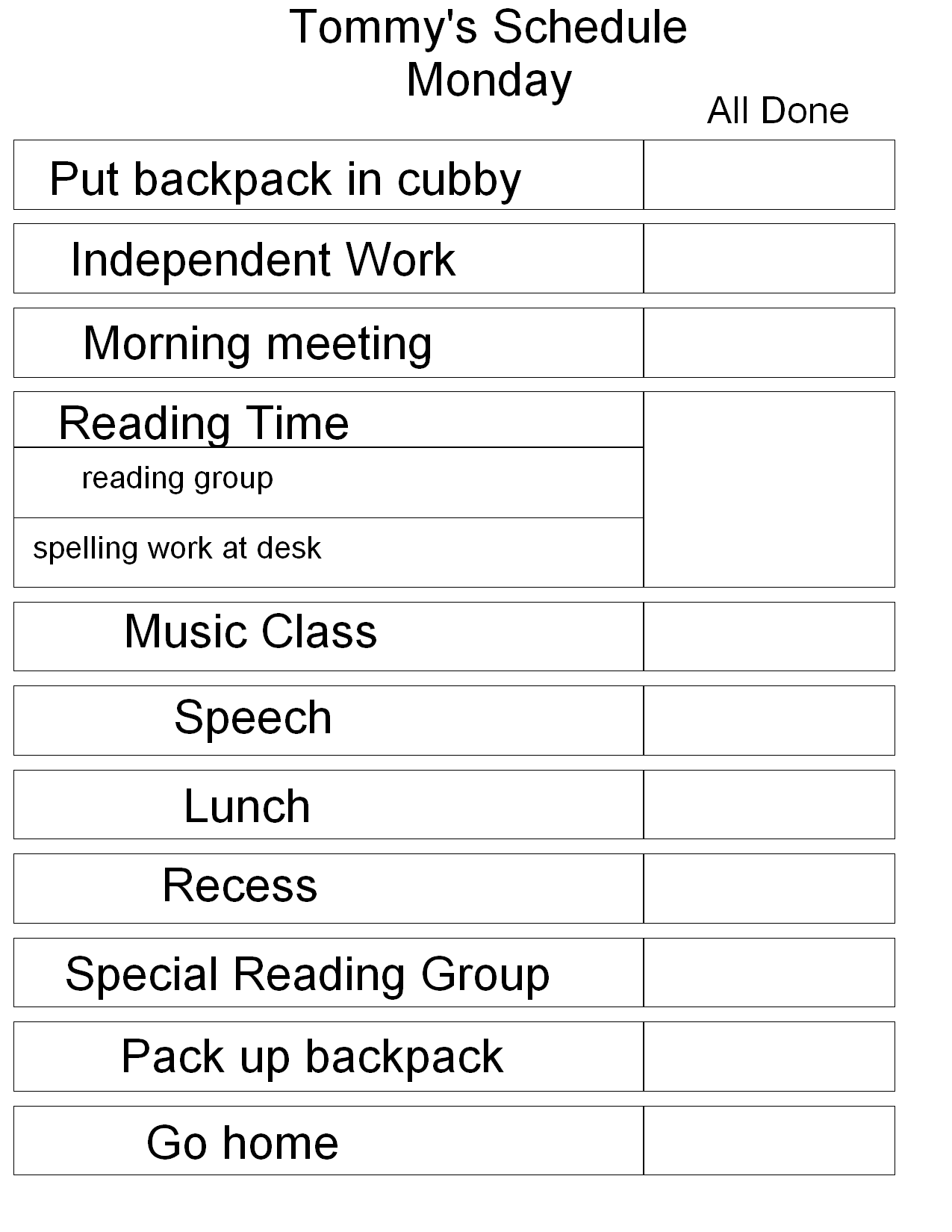 